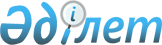 Об утверждении минимальных ставок авторского вознаграждения за некоторые виды использования произведений
					
			Утративший силу
			
			
		
					Постановление Правительства Республики Казахстан от 20 октября 2004 года N 1083. Утратило силу постановлением Правительства Республики Казахстан от 29 июня 2023 года № 514.
      Сноска. Утратило силу постановлением Правительства РК от 29.06.2023 № 514 (вводится в действие по истечении десяти календарных дней после дня его первого официального опубликования).
      В соответствии со статьей 16-1 Закона Республики Казахстан от 10 июня 1996 года "Об авторском праве и смежных правах" Правительство Республики Казахстан ПОСТАНОВЛЯЕТ: 
      1. Утвердить прилагаемые:
      1) минимальные ставки авторского вознаграждения за использование произведений путем публичного исполнения;
      2) минимальные ставки авторского вознаграждения за использование произведений путем публичного сообщения;
      3) минимальные ставки авторского вознаграждения за воспроизведение и (или) распространение произведений;
      4) минимальные ставки авторского вознаграждения за воспроизведение аудиовизуальных произведений в личных целях без согласия автора.
      Сноска. Пункт 1 в редакции постановления Правительства РК от 26.06.2019 № 445 (вводится в действие по истечении десяти календарных дней после дня его первого официального опубликования).


      2. Установить, что прилагаемые к настоящему постановлению ставки авторского вознаграждения являются минимальными для определенных в них видах использования произведений. Размер вознаграждения, порядок и сроки его выплаты устанавливаются сторонами в авторском или лицензионном договоре, заключаемом с авторами, их правопреемниками либо организацией, управляющей имущественными правами авторов на коллективной основе. 
      3. Министерству юстиции Республики Казахстан в двухмесячный срок разработать и утвердить Инструкцию по применению минимальных ставок авторского вознаграждения, утвержденных настоящим постановлением. 
      4. Признать утратившим силу постановление Кабинета Министров Республики Казахстан от 9 февраля 1995 года N 142 "О ставках авторского вознаграждения за публичное исполнение произведений литературы и искусства, за создание произведений декоративно-прикладного искусства и использование их в промышленности" (САПП Республики Казахстан, 1995 г., N 6, ст. 67). 
      5. Настоящее постановление вступает в силу со дня подписания.  Минимальные ставки
авторского вознаграждения за использование
произведений путем публичного исполнения
      ________________________________________________________________ 
      N !    Вид произведения   !  Минимальные ставки авторского 
      п/п!                       !  вознаграждения в процентах от 
         !                       !  cуммы валового сбора, поступающего 
         !                       !  от продажи билетов за публичное 
         !                       !  исполнение одного произведения или 
         !                       !  программы, от сумм гарантированной 
         !                       !  оплаты по договору либо от иных 
         !                       !  сумм доходов 
         !                       !------------------------------------ 
         !                       ! Многоактные   ! Одноактные 
         !                       ! произведения  ! произведения 
      ---------------------------------------------------------------- 
      1 !         2             !       3       !        4 
      ---------------------------------------------------------------- 
                  Оригинальные драматические произведения 
        1.                          Пьеса 
            в прозе:                           11              5,5 
          автору пьесы                        9              3,5 
          художнику-сценографу                1                1 
          художнику по костюмам               1                1 
            в стихах:                          13              6,5 
          автору пьесы                       11              4,5 
          художнику-сценографу                1                1 
          художнику по костюмам               1                1 
      2.                        Пьеса для детей 
          в прозе:                           12                6 
          автору пьесы                       10                4 
          художнику-сценографу                1                1 
          художнику по костюмам               1                1 
                в стихах:                          13                7 
          автору пьесы                       11                15 
          художнику-сценографу                1                1 
          художнику по костюмам               1                1 
          3.                       Пьесы в кукольном исполнении 
            в прозе:                           14                9 
          автору пьесы                        9                4 
          художнику-сценографу                3                3 
          художнику по костюмам               2                2 
            в стихах:                          15               10 
          автору пьесы                       10                5 
          художнику-сценографу                3                3 
          художнику по костюмам               2                2 
                                     Инсценировки 
      4.  Инсценировки произведений, 
          не охраняемых авторским правом:   7,5                5 
            автору инсценировки               3,5                2 
          переводчику литературного           2                1 
          произведения (в случае 
          инсценировки не охраняемого 
          авторским правом литературного 
          произведения)                       
          художнику-сценографу                1                1 
          художнику по костюмам               1                1 
        5.  Инсценировки произведений, 
          охраняемых авторским правом:     10,5                5 
            автору литературного 
          произведения                        3                1 
          автору инсценировки               3,5                1 
          переводчику литературного 
          произведения (в случае 
          инсценировки охраняемого 
          авторским правом перевода 
          литературного произведения)         2                1 
          художнику-сценографу                1                1 
          художнику по костюмам               1                1 
                            Переводные драматические произведения 
      6. Переводы пьес, не охраняемых 
         авторским правом: 
         в прозе:                           6,5                4 
         переводчику                          3              1,5 
         автору промежуточного 
         перевода (в случае использования 
         охраняемого авторским правом 
         промежуточного перевода)           1,5              0,5 
         художнику-сценографу                 1               1 
         художнику по костюмам                1               1 
           в стихах:                          7,5               4 
         переводчику                          4             1,5 
         автору промежуточного перевода 
         (в случае использования 
         охраняемого авторским правом 
         промежуточного перевода)           1,5             0,5 
         художнику-сценографу                 1               1 
         художнику по костюмам                1               1 
        7. Перевод пьес, охраняемых 
         авторским правом 
           в прозе:                           9,5             5,5 
         автору пьесы                       2,5               1 
         переводчику                        3,5               2 
         автору промежуточного перевода 
         (в случае использования 
         охраняемого авторским правом 
         промежуточного перевода)           1,5             0,5 
         художнику-сценографу                 1               1 
         художнику по костюмам                1               1 
           в стихах:                         11,5               6 
         автору пьесы                       3,5             1,5 
         переводчику                        4,5             2,5 
         автору промежуточного перевода 
         (в случае использования 
         охраняемого авторским правом 
         промежуточного перевода)           1,5             0,5 
         художнику-сценографу                 1               1 
         художнику по костюмам                1               1 
        8. Перевод инсценировки, 
         охраняемой авторским правом:      10,5               5 
         автору литературного 
         произведения                         2             0,5 
         переводчику литературного 
         произведения (в случае 
         инсценировки охраняемого 
         авторским правом переводного 
         литературного произведения)        1,5             0,5 
         автору инсценировки                2,5               1 
         переводчику инсценировки           2,5               1 
         художнику-сценографу                1                1 
         художнику по костюмам               1                1 
                              Музыкально-драматические произведения 
      9. Опера:                            18,5               8 
         композитору                         10               4 
         автору либретто                      5               2 
         хореографу                         1,5               1 
         художнику-сценографу                 1             0,5 
         художнику по костюмам                1             0,5 
        10. Опера при переводе либретто:     18,5               8 
          композитору                        10               4 
          автору либретто                     2               1 
          переводчику либретто                2               1 
          автору промежуточного перевода 
          либретто (в случае использования 
          охраняемого авторским правом 
          промежуточного перевода)            1             0,5 
          хореографу                        1,5             0,5 
          художнику-сценографу                1             0,5 
          художнику по костюмам               1             0,5 
        11. Балет:                             15               7 
          композитору                         7               3 
          автору либретто                     2               1 
          хореографу                          4               2 
          художнику-сценографу                1             0,5 
          художнику по костюмам               1             0,5 
        12. Оперетта, музыкальная комедия, 
          мюзикл:                            12             5,5 
          композитору                       4,5               2 
          автору либретто                   4,5               2 
          хореографу                          1             0,5 
          художнику-сценографу                1             0,5 
          художнику по костюмам               1             0,5 
        13. Оперетта, музыкальная комедия, 
          мюзикл при переводе текста:      12,5               6 
          композитору                       4,5               2 
          автору либретто                     2               1 
          переводчику либретто                2               1 
          автору промежуточного перевода 
          либретто (в случае использования 
          охраняемого авторским правом 
          перевода)                           1             0,5 
          хореографу                          1             0,5 
          художнику-сценографу                1             0,5 
          художнику по костюмам               1             0,5 
        14. Музыка, сопровождающая              1 (за каждый акт, 
          драматические произведения          сопровождаемый музыкой) 
                Концертные, эстрадные, цирковые, танцевальные программы 
      15. Концерт из симфонических, 
          вокально-симфонических, камерных 
          произведений для народных 
          инструментов, хореографический 
          концерт                                     7 
        16. Концерты, в том числе эстрадные 
          и другие, айтысы и терме                    4 
        17. Цирковая программа                         1,5 
        18. За исполнение в цирковой            1 (за каждое отделение 
          программе пантомимы, феерии,        независимо от начислений 
          балета, занимающих не менее         по пункту 17 настоящего 
          одного самостоятельного             приложения) 
          отделения 
      19. За исполнение в цирковой            1 (за каждое отделение 
          программе сюжетного аттракциона,    независимо от начислений 
          занимающего не менее одного         по пункту 17 настоящего 
          самостоятельного отделения          приложения) 
      20. За исполнение оригинальной          0,5 (за каждое отделение 
          музыки, специально написанной       независимо от начислений 
          для сопровождения цирковой          за исполнение этих программ) 
          пантомимы, феерии, балета, 
          аттракциона, занимающих не 
          менее одного самостоятельного 
          отделения 
      21. Театрализованные, эстрадные,                 3 
          новогодние елочные 
          представления со сквозным 
          сюжетом 
      22. За музыку, сопровождающую                   0,5 
          спектакль кукол-марионеток 
          (без литературного текста) 
          и выступления артистов 
          оригинальных жанров 
          (иллюзионистов, психо- 
          экспериментаторов, 
          экстрасенсов и т.п.) 
      23. За исполнение музыкальных                    
          произведений с текстом или 
          без текста (как публичное 
          исполнение произведений 
          артистами-исполнителями, 
          так и публичное исполнение 
          фонограмм) при платном входе:                 
            1) на танцевальных площадках,              4 
          дискотеках, в клубах, кафе, 
          ресторанах, казино и других 
          общественных местах, 
          как при платном входе, 
          так и с сумм гарантированной 
          оплаты, в т. ч. со стоимости 
          членских взносов, клубных 
          карточек и тому подобных; 
            2) на транспорте                            0,001 
          (в самолетах, поездах и др.)                (от стоимости билетов) 
        24. За исполнение музыкальных                   1 (за всю программу) 
          произведений с текстом или 
          без текста в качестве 
          сопровождения спортивных 
          соревнований, показательных 
          выступлений спортсменов, 
          игровых аттракционов, 
          показа мод, проведение 
          выставок, ярмарок, фестивалей, 
          конкурсов и других мероприятий, 
          исполняемых на массовых 
          аренах при платном входе 
      -------------------------------------------------------------------------- 
            Ставки авторского вознаграждения за использование музыкальных 
      произведений с текстом или без текста в кинотеатрах, видеосалонах и других 
      общественных местах при демонстрации аудиовизуальных произведений 
                      (кино-, теле- и видеофильмов и т. п.) 
      -------------------------------------------------------------------------- 
      25. За использование музыкальных 
          произведений с текстом или 
          без текста при демонстрации 
          аудиовизуальных произведений                  1 
          (кино-, теле- и видеофильмов 
          и т. п.) в кинотеатрах, 
          видеосалонах и других 
          общественных местах 
      -------------------------------------------------------------------------- 
          Ставки авторского вознаграждения за публичное исполнение 
          музыкальных произведений с текстом или без текста, литературных 
          произведений при бесплатном для слушателей входе 
      -------------------------------------------------------------------------- 
        26. За исполнение музыкальных 
          произведений с текстом или 
          без текста, литературных 
          произведений как артистами- 
          исполнителями, так и при 
          исполнении с помощью 
          технических средств 
          (проигрыватели любых 
          носителей звука) при 
          бесплатном входе в 
          1) дискотеках                               3 МРП 
          2) ночных клубах                            3 МРП 
          3) ресторанах                               2 МРП 
          4) кафе                                     1,5 МРП 
          5) кинотеатрах, казино,                     0,5 МРП 
          барах, бистро, столовых, 
          открытых площадках, 
          игровых аттракционах и других 
          общественных местах 
      __________________________________________________________________________ 
      Утверждены                
      постановлением Правительства       
      Республики Казахстан           
      от 20 октября 2004 года N 1083      
      Минимальные ставки 
      авторского вознаграждения за использование 
      произведений путем публичного сообщения 
      ________________________________________________________________ 
      N !    Вид использования  !  Ставки авторского 
      п/п!    произведений       !  вознаграждения в процентах 
      ---------------------------------------------------------------- 
      1.  За сообщение в эфир         1% (от общей суммы дохода) 
          выпущенных в свет 
          произведений 
      2.  За сообщение по кабелю 
          выпущенных в свет 
          произведений                3% (от общей суммы дохода) 
      3.  За сообщение произведений 
          посредством спутникового 
          телевидения                 4% (от общей суммы дохода) 
      _________________________________________________________________ 
      Утверждены                
      постановлением Правительства       
      Республики Казахстан           
      от 20 октября 2004 года N 1083      
      Минимальные ставки 
      авторского вознаграждения за воспроизведение 
      и (или) распространение произведений 
      ________________________________________________________________ 
      N !    Вид использования  !  Ставки авторского 
      п/п!    произведений       !  вознаграждения 
      ---------------------------------------------------------------- 
      1. Воспроизведение            3% - от отпускной цены каждого 
          (тиражирование) и (или)    выпущенного экземпляра 
          распространение            звукозаписи (независимо от 
          произведений в звуковой    количества произведений, 
          записи                     записанных на носителях 
                                     звукозаписи) 
      2. Воспроизведение и          10% - от дохода за 
          распространение            использование произведения 
          произведений в качестве 
          мелодий (рингтонов) для 
          сотовых (мобильных) 
          телефонов 
      3. Сдача экземпляров          1 МРП 
          звукозаписей и (или) 
          аудиовизуальных 
          произведений в прокат 
          (внаем) 
      ________________________________________________________________ Минимальные ставки авторского вознаграждения за воспроизведение аудиовизуальных произведений в личных целях без согласия автора
      Сноска. Постановление дополнено минимальными ставками в соответствии с постановлением Правительства РК от 26.06.2019 № 445 (вводится в действие по истечении десяти календарных дней после дня его первого официального опубликования).
					© 2012. РГП на ПХВ «Институт законодательства и правовой информации Республики Казахстан» Министерства юстиции Республики Казахстан
				
      Премьер-МинистрРеспублики Казахстан
Утверждены
постановлением Правительства
Республики Казахстан
от 20 октября 2004 года N 1083Утверждены
постановлением Правительства
Республики Казахстан
от 20 октября 2004 года № 1083
№ п/п
Воспроизведение аудиовизуальных произведений в личных целях
Ставки авторского вознаграждения в процентах
1.
Воспроизведение аудиовизуальных произведений в личных целях без согласия автора, подлежащее уплате лицами, изготавливающими оборудование и материальные носители, используемые для такого воспроизведения (от цены реализации единицы оборудования и материальных носителей)
0,35
2.
Воспроизведение аудиовизуальных произведений в личных целях без согласия автора, подлежащее уплате лицами, импортирующими оборудование и материальные носители, используемые для такого воспроизведения (от таможенной стоимости единицы оборудования и материальных носителей)
0,35